Ainevaldkond „Võõrkeeled“1. kooliaste1. ÜldalusedAinevaldkonda kuulub A-võõrkeel. A-võõrkeelena õpitakse inglise keelt. A-võõrkeele õppimist alustatakse soovitusliku programmi puhul esimeses klassis ja tavaprogrammi puhul kolmandas klassis.A-võõrkeele nädalatunnid jaotuvad järgmiselt:Kohustuslik maht:3. klass 3 tundi nädalasKokku esimeses kooliastmes 3 nädalatundi.Soovituslik täiendav maht:1. klass 3 tundi nädalas2. klass 3 tundi nädalasKokku esimeses kooliastmes 9 nädalatundi.Soovituslik inglise keel on vabatahtlik ja neis tundides osalevad õpilased lapsevanema sooviavalduse alusel. Lapsed, kes vabatahtlikes inglise keele tundides ei osale, saavad abiõpetajate juhendamisel mängida kooliõues, saalis ja lugemisnurgas.1.1. VõõrkeelepädevusVõõrkeelte õpetamise eesmärk on kujundada õpilastes eakohane võõrkeelepädevus, s.o suutlikkus mõista ja tõlgendada võõrkeeles esitatut, suhelda eesmärgipäraselt nii kõnes kui ka kirjas, järgides vastavaid kultuuritavasid; mõista ja väärtustada erinevaid kultuure, oma kultuuri ning teiste kultuuride sarnasusi ja erinevusi; mõista, et elus on vaja vallata mitut võõrkeelt.Võõrkeelte õpetamise kaudu taotletakse, et õpilane:1) omandab keeleoskuse tasemel, mis võimaldab autentses teiskeelses keskkonnas iseseisvalt toime tulla;2) on võimeline osalema erinevates võõrkeelsetes projektides, jätkama õpinguid emakeelest erinevas keeles ning on konkurentsivõimeline tulevases tööelus;3) tunneb erinevaid keeli kõnelevaid rahvaid ja nende kultuure;4) mõistab oma kultuuri ning teiste kultuuride sarnasusi ja erinevusi ning väärtustab neid;5) omandab edasiseks õppimiseks vajalikud oskused, mis suurendavad enesekindlust õppida võõrkeeli ja suhelda võõrkeeltes.1.2. Ainevaldkonna kirjeldus ja valdkonnasisene lõimingVõõrkeeled avardavad inimese tunnetusvõimalusi ning suutlikkust mõista ja väärtustada mitmekultuurilist maailma, arendavad erinevate keeleliste ja mittekeeleliste vahenditega süsteemset mõtlemist ning eneseväljendusvõimalusi. Võõrkeeled arendavad kultuuriteadlikku suhtlusvõimet, andes teadmisi eri maade ja eri keeli kõnelevate rahvaste kohta.Ainevaldkonda kuuluvate võõrkeelte õpe lähtub Euroopa keeleõppe raamdokumendi põhimõtetest ning selles kirjeldatud keeleoskustasemetest. Kõigi võõrkeelte õpitulemusi on raamdokumendile toetudes kirjeldatud ühtsetel alustel. Raamdokumendi ja Euroopa keelemapi põhimõtete rakendamine õppes võimaldab motiveerida õpilasi õppima võõrkeeli, arvestada nende ealist ning individuaalset eripära, suunata erineva edasijõudmisega õpilasi seadma endale jõukohaseid õpieesmärke ning anda õpilastele objektiivset tagasisidet saavutatu kohta. Kõik see toetab õpimotivatsiooni püsimist ning iseseisva õppija kujunemist.Nüüdisaegne keeleõpe on allutatud kommunikatiivsetele vajadustele, lähtutakse õppijast ja tema suhtluseesmärkidest. Keeleõppes on tähtis eelkõige keele kasutamise oskus, mitte pelgalt keele struktuuri tundmine. Keeleline korrektsus kujuneb õpilasel pikaajalise töö tulemusena.Suhtluspädevust kujundatakse keele nelja osaoskuse – kuulamise, lugemise, rääkimise ja kirjutamise – arendamise kaudu, seepärast on ka õpitulemused esitatud osaoskuste kaupa. Neid osaoskusi õpetatakse lõimitult. Keeleõpe rikastab mõtlemist, arendab oskust end täpselt väljendada, luua tekste ning neist aru saada. Nendes valdkondades toetub võõrkeeleõpetus emakeeleõpetusele ja vastupidi.Põhikooli õpilases arendatakse oskust võrrelda oma ja võõrast kultuuri, leida nende sarnasusi ja erinevusi, mõista ning väärtustada teiste kultuuride ja keelte eripära, olla salliv ning vältida eelarvamuslikku suhtumist võõrapärasesse. Teiste kultuuride tundmine aitab teadlikumalt tajuda oma keele ja kultuuri spetsiifikat.Võõrkeeleõpe nõuab avatud ning paindlikku metoodilist käsitust, et kohandada õpet õpilase vajaduste järgi. Õpilaskeskse võõrkeeleõppe tähtsamad põhimõtted on:1) õpilase aktiivne osalus õppes, tema teadlik ja loov võõrkeele kasutamine ning õpistrateegiate kujundamine;2) keeleõppes kasutatava materjali sisu vastavus õpilase huvidele;3) erinevate aktiivõppevormide (sh paaris- ja rühmatöö) rakendamine;4) õpetaja rolli muutumine teadmiste vahendajast õpilase koostööpartneriks ning nõustajaks teadmiste omandamises;5) õppematerjalide avatus, nende kohandamine ja täiendamine õpilase eesmärkide ning vajaduste põhjal.1.3. Üldpädevuste kujundaminePädevustes eristatava nelja omavahel seotud komponendi – teadmiste, oskuste, väärtushoiakute ja käitumise – õpetamisel on kandev roll õpetajal, kelle väärtushinnangud ja enesekehtestamisoskus loovad sobiliku õpikeskkonna ning mõjutavad õpilaste väärtushinnanguid ja käitumist.Võõrkeeleõpetuse eesmärkides ja tulemustes sisalduvad keelepädevus, kultuuridevaheline pädevus (väärtushinnangud, käitumine) ning õpioskused. Võõrkeeli õpetades kujundatakse kõiki üldpädevusi (väärtuspädevust, sotsiaalset pädevust, enesemääratluspädevust, õpipädevust, suhtluspädevust, matemaatikapädevust, ettevõtlikkuspädevust) seatud eesmärkide, käsitletavate teemade ning erinevate õpimeetodite ja tegevuste kaudu.Kultuuri- ja väärtuspädevuse arengut toetatakse õpitavaid keeli kõnelevate maade kultuuride tundmaõppimise kaudu. Õpitakse mõistma ja aktseptima erinevaid väärtussüsteeme, mis lähtuvad kultuurilisest eripärast.Sotsiaalne ja kodanikupädevus. Igapäevastes suhtlussituatsioonides toimetulekuks on sobivate keelendite valiku kõrval vaja teada õpitavat võõrkeelt kõnelevate maade kultuuritausta ja sellest tulenevaid käitumisreegleid ning ühiskonnas kehtivaid tavasid. Seetõttu on sotsiaalne ja kodanikupädevus tihedalt seotud väärtuspädevusega. Sotsiaalse ja kodanikupädevuse kujundamisele aitavad kaasa erinevad õpitöövormid (nt rühmatöö, projektõpe) ning aktiivne osavõtt õpitava keelega seotud kultuuriprogrammidest.Enesemääratluspädevus areneb võõrkeeleõppes kasutatavate teemade kaudu. Iseendaga ja inimsuhetega seonduvat saab võõrkeeletunnis käsitleda arutluste, rollimängude ning muude õpitegevuste kaudu, mis aitavad õpilastel jõuda iseenda sügavama mõistmiseni. Oma tugevate ja nõrkade külgede hindamine on tihedalt seotud õpipädevuse arenguga.Õpipädevust kujundatakse pidevalt erinevaid õpistrateegiaid rakendades (nt teabe otsimine võõrkeelsetest allikatest, sõnaraamatu kasutamine). Olulisel kohal on eneserefleksioon ning õpitud teadmiste ja oskuste analüüsimine (nt Euroopa keelemapi põhimõtetest lähtuvalt).Suhtluspädevus on võõrkeeleõppes keskne. Võõrkeeleõpetuse eesmärgid lähtuvad otseselt suhtluspädevuse komponentidest ning nende sisust. Hea eneseväljendusoskus, teksti mõistmine ja tekstiloome on eduka suhtlemise eeldused võõrkeeltes. Koos suhtluspädevusega arendatakse õppijas oskust võrrelda oma ning võõra kultuuri sarnasusi ja erinevusi, mõista ning väärtustada teiste kultuuride ja keelte eripära, olla salliv ning vältida eelarvamuslikku suhtumist võõrapärasesse. Teiste kultuuride tundmine aitab teadlikumalt tajuda oma keele ja kultuuri spetsiifikat.Matemaatika-, loodusteaduste- ja tehnoloogiaalase pädevusega seonduvad võõrkeeled suhtluspädevuse kaudu. Esmalt õpitakse võõrkeeles nt arvutama ning seejärel vastavalt keeleoskuse arengule mõistma erinevate elu- ja tegevusvaldkondade tekste, sh teabegraafikat või muul viisil visuaalselt esitatud teavet. Õpitakse kasutama tehnoloogilisi abivahendeid eri liiki tekste luues, korrigeerides ja esitades.Ettevõtlikkuspädevus kaasneb eelkõige enesekindluse ja julgusega, mida annab inimesele võõrkeeleoskus. Toimetulek võõrkeelses keskkonnas avardab õppija võimalusi viia ellu oma ideid ja eesmärke ning loob eeldused koostööks teiste sama võõrkeelt valdavate ea- ja mõttekaaslastega.Digipädevus. Võõrkeelt õppides kasutatakse digivahendeid internetis info otsimiseks ning saadud teabe rakendamiseks, arutledes erinevate kultuuri- ja igapäevaeluteemade üle. Rakendatakse veebisõnastikke, tõlkeprogramme ja muid asjakohased digitaalseid rakendusi, luuakse sisu ning säilitatakse loodut digitaalsel kujul. Digikeskkonnas võõrkeeles suheldes jälgitakse info ohutut kasutamist ja jagamist. Eraelu kajastavaid, sh isikuandmeid sisaldavaid, tekste koostades ning jagades pööratakse tähelepanu interneti turvalisusele.1.4. Võõrkeelte valdkonna lõiming teiste ainevaldkondadegaVõõrkeelte ainekavad arvestavad teadmisi, mida õpilane saab õpitava keele maa ja kultuuri kohta teiste ainevaldkondade kaudu. Võõrkeeleõppes kasutatavad materjalid täiendavad teadmisi, mida õpilane omandab teistes õppeainetes, andes õpilasele keelevahendid erinevate valdkondadega seonduvate teemade käsitlemiseks. Võõrkeel on teiste ainevaldkondadega lõimitud projektõppe kaudu. Võõrkeeletundides käsitletakse projektiga seotud teemasid - seejuures võib keeletunnist tulla sisend projekti lõppeesmärgi täitmiseks.Keel ja kirjandus. Võõrkeeltel on kõige otsesem seos keele ja kirjandusega, kuna võõrkeeleõppes rakendatakse emakeeles omandatud teadmisi: arendatakse kirjalikku ja suulist eneseväljendusoskust, luuakse tekste ning õpitakse neist aru saama. Kõik need teadmised ja oskused kantakse järgmist keelt õppides üle uude kultuurikonteksti. Matemaatika. Matemaatikapädevuse arengut toetab numbrite tundmise ja arvutamise kõrval erinevates alustekstides leiduvate sümbolite, graafikute, tabelite ja diagrammide mõistmise ning tõlgendamise oskuse arendamine.Loodus- ja sotsiaalained. Lõiming kujundatakse erinevate teemavaldkondade ja nendes kasutatavate alustekstide ning õppe kaudu. Võõrkeelte õppes juhitakse õpilasi muu hulgas väärtustama looduslikku mitmekesisust ning vastutustundlikku ja säästvat eluviisi; ära tundma kultuurilist eripära ja järgima üldtunnustatud käitumisreegleid; kujundama oma arvamust ning olema aktiivne ja vastutustundlik kodanik.Kunstiained. Kunstipädevusega puututakse kokku kultuuriteadlikkuse kujundamise kaudu, õppides tundma erinevate maade kultuurisaavutusi nii teemade kui ka vahetute kunstielamuste kaudu (kino, teater, kontserdid, muusika, näitused, muuseumid jm). Õpilasi suunatakse märkama ja väärtustama erinevaid kultuuritraditsioone ning maailmakultuuri mitmekesisust.Tehnoloogia. Erinevate teemavaldkondade ja nendes kasutatavate alustekstide ning õppe kaudu teadvustatakse tehnoloogia arengusuundumisi, seejuures arutletakse nt tehnoloogia kasutamisega kaasnevate võimaluste ja ohtude üle või tutvutakse eri valdkondade teadussaavutustega.Kehaline kasvatus. Kehakultuuripädevus seostub võõrkeeltes tervisliku eluviisi ja kehalise aktiivsuse väärtustamisega. Võõrkeeleõppes (nii nagu kehalises kasvatuseski) tuleb sallivalt suhtuda kaaslastesse, järgida ausa mängu reegleid ning teha koostööd.1.5. Läbivate teemade rakendamise võimalusiVõõrkeelte õppe eesmärgid ja teemad toetavad erinevais kooliastmeis õpilase algatusvõimet, mõtteaktiivsust ning läbivate teemade omandamist, kasutades selleks sobivaid võõrkeelseid (autentseid) alustekste ning erinevaid pädevusi arendavaid töömeetodeid.Elukestev õpe ja karjääri planeerimine. Kujundatakse iseseisva õppimise oskus, mis on oluline alus elukestva õppe harjumuste ja hoiakute omandamisel. Erinevate õppevormide kaudu arendatakse õpilaste suhtlus- ja koostööoskusi, mida on muu hulgas vaja tulevases tööelus. Võõrkeelt õppides omandatakse eneseanalüüsiks ja enda tutvustamiseks vajalikku sõnavara, et ennast võõrkeeles esitleda ja oma mõtteid arusaadavalt edasi anda. Õpe võimaldab vahetult kokku puutuda töömaailmaga, nt käivad õpilased ettevõtteis, tutvuvad ainevaldkonnaga seotud ametite, erialade ja edasiõppimise võimalustega. Nii kujuneb oskus koostada õpinguile ja tööle kandideerimiseks vajalikke dokumente.Keskkond ja jätkusuutlik areng. Taotletakse õpilase kujunemist sotsiaalselt aktiivseks, vastutustundlikuks ning keskkonnateadlikuks inimeseks, kes hoiab ja kaitseb keskkonda ning, väärtustades jätkusuutlikkust, on valmis leidma vastuseid keskkonna- ja inimarengu küsimustele.Kodanikualgatus ja ettevõtlikkus. Taotletakse õpilase kujunemist aktiivseks ning vastutustundlikuks kogukonna- ja ühiskonnaliikmeks, kes mõistab ühiskonna toimimise põhimõtteid ja mehhanisme ning kodanikualgatuse tähtsust, tunneb end ühiskonnaliikmena ja toetub oma tegevuses riigi kultuuritraditsioonidele ning arengusuundadele.Kultuuriline identiteet. Taotletakse õpilase kujunemist kultuuriteadlikuks inimeseks, kes mõistab kultuuri osa inimeste mõtte- ja käitumislaadi kujundajana ning kultuuride muutumist ajaloo vältel, kellel on ettekujutus kultuuride mitmekesisusest ja kultuuriga määratud elupraktika eripärast ning kes väärtustab omakultuuri ja kultuurilist mitmekesisust ning on salliv ja koostööaldis. Teabekeskkond. Taotletakse õpilase kujunemist teabeteadlikuks inimeseks, kes tajub ja teadvustab teabekeskkonda, suudab seda kriitiliselt analüüsida ning toimida selles oma eesmärkide ja ühiskonnas omaksvõetud kommunikatsioonieetika järgi.Tehnoloogia ja innovatsioon. Taotletakse õpilase kujunemist uuendusaltiks ja nüüdisaegset tehnoloogiat eesmärgipäraselt kasutada oskavaks inimeseks, kes tuleb toime kiiresti muutuvas tehnoloogilises elu-, õpi- ja töökeskkonnas.Tervis ja ohutus. Taotletakse õpilase kujunemist vaimselt, emotsionaalselt, sotsiaalselt ja füüsiliselt terveks ühiskonnaliikmeks, kes järgib tervislikku eluviisi, käitub turvaliselt ning aitab kaasa tervist edendava turvalise keskkonna kujundamisele.Väärtused ja kõlblus. Taotletakse õpilase kujunemist kõlbeliselt arenenud inimeseks, kes tunneb ühiskonnas üldtunnustatud väärtusi ja kõlbluspõhimõtteid, järgib neid koolis ja väljaspool kooli, ei jää ükskõikseks, kui neid eiratakse, ning sekkub vajaduse korral oma võimaluste piires.1.6. Õppetegevuse kavandamine ning korraldamineÕpet kavandades ja korraldades:1) lähtutakse õppekava alusväärtustest, üldpädevustest, õppeaine eesmärkidest, õppesisust ja oodatavatest õpitulemustest ning toetatakse lõimingut teiste õppeainete ja läbivate teemadega;2) taotletakse, et õpilase õpikoormus (sh kodutööde maht) on mõõdukas, jaotub õppeaasta ulatuses ühtlaselt ning jätab piisavalt aega puhkuseks ja huvitegevusteks;3) võimaldatakse õppida üksi ning koos teistega (iseseisvad, paaris- ja rühmatööd), et toetada õpilaste kujunemist aktiivseiks ning iseseisvaiks õppijaiks;4) kasutatakse diferentseeritud õppeülesandeid, mille sisu ja raskusaste toetavad individualiseeritud käsitlust ning suurendavad õpimotivatsiooni;5) rakendatakse nüüdisaegseid info- ja kommunikatsioonitehnoloogial põhinevaid õpikeskkondi ning õppematerjale ja -vahendeid;6) mitmekesistatakse õpikeskkonda: muuseumid, näitused, teater, kino, kontserdid, arvuti-/multimeediaklass, õpilasvahetus, õppereisid, kohtumised õpitavat keelt emakeelena kõnelejatega jne;7) kasutatakse erinevaid õppemeetodeid, sh aktiivõpet: rollimängud, arutelud, diskussioonid, projektõpe jne.Õppesisu käsitlemise valiku teeb aineõpetaja arvestusega, et kooliastmeti kirjeldatud õpitulemused, üld- ja valdkonnapädevused ning ainepädevused oleksid saavutatud.1.7. Hindamise alusedHinnatakse õpilase teadmisi ja oskusi suuliste vastuste, sh esituste ning kirjalike tööde alusel, arvestades teadmiste ja oskuste vastavust ainekavades taotletavatele õpitulemustele ning arvestades õpilase individuaalseid iseärasusi ja mõtlemistasandite arengut. Hindamisel lähtutakse vastavatest põhikooli riikliku õppekava üldosa sätetest ja Emili Kooli hindamisjuhendist. Hindamise kriteeriumid ja viiepallisüsteemist erinev hindamise korraldus on täpsustakse kooli õppekavas ja hindamisjuhendis.Hindamise peamine eesmärk on toetada õppija arengut, anda tagasisidet tema arengu kohta, innustada ja suunata teda sihikindlalt õppima, suunata õppija enesehinnangu kujunemist ja arengutee valikuid. Teiseks aitab hindamine suunata õpetaja tegevust õpikeskkonna kujundamisel ning õppija individuaalse arengu toetamisel. Kolmandaks annab hindamine aluse õpilase järgmisse klassi üleviimiseks.1.8. Füüsiline õppekeskkondKool korraldab õppe:1) vajaduse korral rühmades;2) klassis, kus on keeleõppe eesmärkide saavutamist toetav ruumikujundus koos vajaliku õppematerjali, sisustuse ja tehniliste abivahenditega. 2. Inglise keele ainekava2.1. Õppe- ja kasvatuseesmärgidA-võõrkeele õppega kujundatakse ainepädevus, mis sisaldab keelepädevust, väärtushinnanguid ja -hoiakuid ning õpioskusi. Emili Koolis on inglise keele süvaõpe ja kasutatakse lõimitud keeleõpet, mille puhul ainetundides õpitut kasutatakse keeletundides. Keeleõpetaja lülitab koostöös teiste ainete õpetajatega oma tundidesse nende ainete oskussõnavara ja tekste. Õpilased omandavad sõnavara ja arutlusmallid, mida nad vajavad aineteadmiste mõistmiseks ning kasutamiseks. A-võõrkeel on enamikule õpilastest esimene kokkupuude teise keele ja kultuuriga, mistõttu üks A-võõrkeele õppe tähtsamaid ülesandeid on äratada õpilastes huvi teiste keelte ja kultuuride vastu ning tekitada võõrkeeleõppeks motivatsiooni. Võõrkeele kui suhtlusvahendi omandamine nõuab pikaajalist pingutust, mis eeldab õppija aktiivset osalust. Õppija keeleoskuse arengut toetab lõimitud aine- ja keeleõpe. Õpetuses lähtutakse kommunikatiivse õpetuse põhimõtetest. Rõhk on interaktiivsel õppimisel ning õpitava keele kasutamisel.Kommunikatiivne keeleoskus (suhtluspädevus) hõlmab kolme komponenti: keelelist, sotsiolingvistilist ja pragmaatilist. Keeleteadmised ei ole eesmärk omaette, vaid vahend parema keeleoskuse omandamiseks. Keele struktuuri õpitakse kontekstis, järk-järgult jõutakse grammatikareeglite teadliku omandamiseni. Sotsiolingvistilise pädevuse kaudu areneb õppija keelekasutuse olukohasus (viisakusreeglid, keeleregister jm). Pragmaatilise pädevuse kaudu areneb õpilase võime mõista ja luua tekste. Suhtluspädevust arendatakse keeleliste toimingute (kuulamise, lugemise, rääkimise, kirjutamise) kaudu.Keeletunnis suheldakse peamiselt õpitavas võõrkeeles. Emakeeles võib vajaduse korral selgitusi anda.Oluline on ka õpioskuste arendamine, sealhulgas oskus seada endale õpieesmärke ja analüüsida oma õpitulemusi, kasutades nt Euroopa keelemappi või õpimappi. A-võõrkeele õppimisel saadud õpioskused aitavad omandada järgmisi võõrkeeli.Võõrkeeleõppes on kesksel kohal tegevused, mis nõuavad keele eesmärgistatud kasutamist ning lõimivad erinevaid keeleoskuse aspekte. Õpet kavandades lähtutakse didaktikaprintsiipidest (lähemalt kaugemale, tuntult tundmatule, lihtsalt keerulisele, konkreetselt abstraktsele) ning keelekasutuse vajadustest (alustades sagedamini kasutatavatest sõnadest ja vormidest). Kõigis kooliastmeis on tähtis osa paaris- ja rühmatööl. Õpilasi suunatakse üha enam tegema eakohast iseseisvat tööd (lugema, infot hankima, projektides osalema jne).Õpitava võõrkeelega tihedama kontakti loomiseks, suhtluspädevuse ja kultuuriteadlikkuse arendamiseks ergutatakse õpilasi kasutama õpitavat keelt ka väljaspool keeletundi. Selleks sobivad mitmesugused ülesanded, nt iseseisev lugemine, teabe otsimine eri allikaist, õpetaja juhendamisel tehtavad projektitööd, mille käigus rakendatakse kõiki osaoskusi. Õpilaste motiveerimiseks tuleks aidata neil leida kirjasõpru, korraldada õppereise ja õpilasvahetust ning kutsuda keeletundi õpitavat keelt emakeelena kõnelejaid.Kõigis kooliastmeis on vaja õppijat motiveerida ning kujundada temas positiivset hoiakut keeleõppesse. Eduelamuse saavutamiseks luuakse tundides positiivne õhkkond ja väärtustatakse õpilase iga edusammu. Tunnustatakse ka tulemuse saavutamiseks tehtud jõupingutusi. Vigu käsitletakse normaalse keeleõppe osana, nende analüüsimine soodustab õpitava mõistmist ning võimaldab õpilasel oma keelekasutust korrigeerida.2.2. A-võõrkeele õpitulemused, õppesisu, õppetegevus ja hindamine I kooliastmes2.2.1. Õpitulemused3. klassi lõpetaja:1) saab aru lihtsatest igapäevastest väljenditest ja lühikestest lausetest;2) kasutab õpitud väljendeid ja lühilauseid oma vajaduste väljendamiseks ning oma lähiümbruse (pere, kodu, kooli) kirjeldamiseks;3) reageerib adekvaatselt väga lihtsatele küsimustele ja korraldustele;4) on omandanud esmased teadmised õpitava keele maast ja kultuurist;5) suhtub positiivselt võõrkeele õppimisse;6) kasutab esmaseid õpioskusi (kordamist, seostamist) võõrkeele õppimiseks;7) oskab õpetaja juhendamisel töötada nii paaris kui ka rühmas. Keeleoskuse taotletav tase 3. klassi lõpus2.3. Õppesisu ja -tegevusedI kooliastmes on oluline mängulisus, suur kaal on salmidel ja lauludel. Rõhk on kuulamisel ning rääkimisel. Omandatakse esmane sõnavara. Õpetaja julgustab õpilasi kasutama õpitud väljendeid ja lühilauseid kontekstis. Õpilased õpivad võõrkeele häälikuid eristama ning omandavad õige häälduse.Loetakse ja kirjutatakse seda, mis on suuliselt juba õpitud. Peamise õpistrateegiana kasutatakse õpitu kordamist ning seostamist. Tunnis juhitakse õpilasi töötama nii paaris kui ka rühmas.Metoodilisi võtteid valides lähtutakse eakohasusest. Osaoskuste arendamiseks sobivad:1) teatud sõnale või fraasile reageerimine (käetõstmine, püstitõusmine, esemele või pildile osutamine);2) loetellu sobimatu sõna äratundmine;3) kuuldu põhjal pildi täiendamine;4) tähelepanelikku kuulamist nõudvate mängude mängimine (nt bingo);5) laulude ja luuletuste kuulamine ning nende põhjal ülesande täitmine (nt ridade järjestamine, riimuvate sõnade leidmine);6) dialoogide, laulude ja luuletuste esitamine;7) häälega lugemine;8) rääkimine pildi alusel;9) ärakirja tegemine ja mudeli järgi kirjutamine. 2.4. HindamineI kooliastmes hinnatakse põhiliselt õpilase kuulatud tekstist arusaamist ja suulist väljendusoskust. Hindamisel kasutatakse sõnalisi hinnanguid, hinnates peamiselt positiivset õpitulemust. Rõhk on sisulisel tagasisidel, mis toob esile õpilase tugevad küljed ja edusammud.Õpilane õpib õpetaja juhendamisel ise oma tööle hinnangut andma. Õppe vältel toob ta koostöös õpetajaga esile:1) oskused ja teadmised, mis ta on enda arvates hästi omandanud;2) oskused või teadmised, mille omandamiseks peab ta veel tööd tegema.I kooliastmes võib enesehinnanguid anda emakeeles, kuid õpetaja julgustab õpilast ka võõrkeelt kasutama. Õpetaja jälgib, et kõik õpilased saaksid oma mõtted ja arvamuse välja öelda. 2.5. Inglise keele 1. klassi ainekava (soovituslik) 2.6. Inglise keele 2. klassi ainekava (soovituslik)2.7. Inglise keele 3. klassi ainekava Keeleoskustasemed A1.1–A2.2 vastavalt Euroopa keeleõppe raamdokumendile Osaoskuste õpitulemused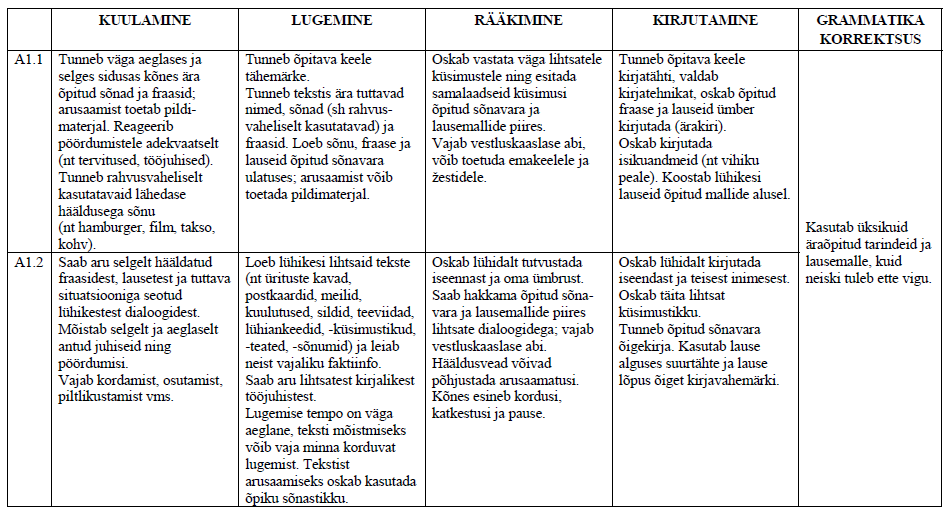 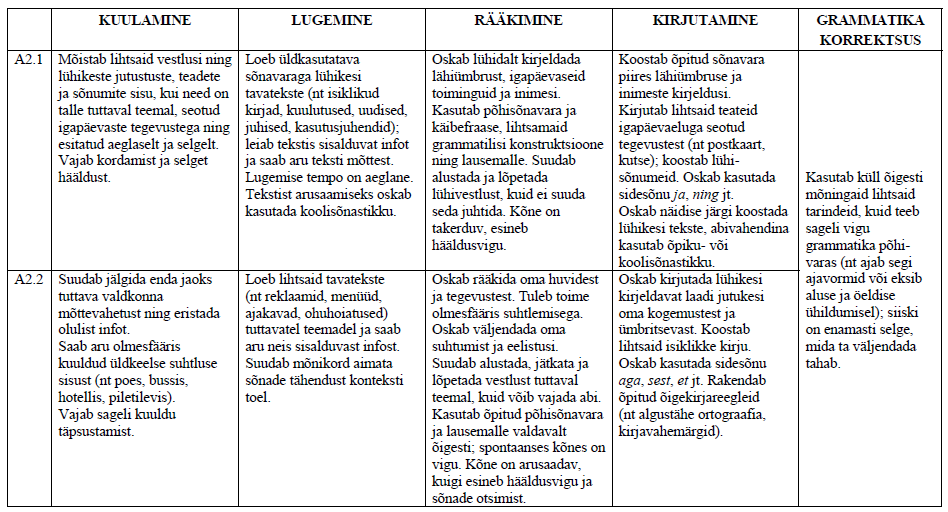 KuulamineLugemineRääkimine KirjutamineInglise keelA.1.2.A.1.2.A.1.2.A.1.2.ÕpitulemusedÕppesisu ja -tegevusedKuulamineTunneb väga aeglases ja selges sidusas kõnes ära õpitud sõnad ja fraasid; arusaamist toetab rohke pildimaterjal. Reageerib pöördumistele adekvaatselt (nt tervitused, tööjuhised). Tunneb rahvusvaheliselt kasutatavaid sarnase hääldusega sõnu.LugemineTunneb õpitava keele tähemärke.RääkimineOskab vastata väga lihtsatele küsimustele ning esitada samalaadseid küsimusi õpitud sõnavara ja lausemallide piires. Oskab väga lühidalt kirjeldada eakohase sõnavara piires igapäevaseid esemeid (suurust, kuju, värvi, otstarvet jne.)KirjutamineTunneb õpitava keele kirjatähti, valdab kirjatehnikat, oskab õpitud fraase ja lauseid ümber kirjutada (ärakiri). Oskab kirjutada isikuandmeid (nt vihiku peale).   rääkimine pildi järgi või eseme kirjeldamine;suulistele korraldustele reageerimine (joonistamine,  esemele või pildile osutamine jms);kuulamine ja kordamine õpetaja järel;laulude, luuletuste ja lugude kuulamine;õpitud laulude ja luuletuste esitamine;häälega lugemine;loetellu sobimatu sõna äratundmine;lausete ja fraaside lõpetamine;ärakirja tegemine ja mudeli järgi kirjutamineÕpitulemusedÕppesisu ja -tegevusedKuulamineSaab aru selgelt hääldatud fraasidest, lausetest ja tuttava situatsiooniga seotud lühikestest dialoogidest. Mõistab selgelt ja aeglaselt antud juhiseid ning pöördumisi.LugemineLoeb sõnu, fraase ja lauseid õpitud sõnavara ulatuses; tunneb tekstis ära tuttavad sõnad ja fraasid; arusaamist toetab pildimaterjal. Saab aru lihtsatest kirjalikest tööjuhistest. Tekstist arusaamiseks oskab kasutada kakskeelset sõnastikku.RääkimineOskab lühidalt tutvustada iseennast ja oma pereliiget (nimi, vanus, riik ja linn) ja oma ümbrust. Saab hakkama õpitud sõnavara ja lausemallide piires lihtsate kirjeldustega.KirjutamineOskab õpitud fraase ja lauseid ümber kirjutada (ärakiri).rääkimine pildi järgi või eseme kirjeldamine;suulistele korraldustele reageerimine;tähelepanelikku kuulamist nõudvate mängude mängimine;laulude, luuletuste ja lugude kuulamine;õpitud laulude ja luuletuste esitamine;loetellu sobimatu sõna äratundmine;lausete ja fraaside lõpetamine;ärakirja tegemine.ÕpitulemusedÕppesisu ja -tegevusedKuulamineSaab aru selgelt hääldatud fraasidest, lausetest ja tuttava situatsiooniga seotud lühikestest dialoogidest ja tekstidest. Mõistab selgelt ja aeglaselt antud juhiseid ning pöördumisi.LugemineLoeb lühikesi lihtsaid tekste ja leiab neist vajaliku faktiinfo. Saab aru lihtsatest kirjalikest tööjuhistest. Tekstist arusaamiseks oskab kasutada sõnastikku.RääkimineOskab lühidalt tutvustada iseennast (välimus, aadress, telefoninumber) ja oma ümbrust. Saab hakkama õpitud sõnavara ja lausemallide piires lihtsate dialoogide ja kirjeldustega.KirjutamineOskab lühidalt kirjutada iseendast ja teisest inimesest. Oskab täita lihtsat küsimustikku. Tunneb õpitud sõnavara õigekirja. Kasutab lause alguses suurtähte ja lause lõpus õiget kirjavahemärki.rääkimine pildi järgi või eseme kirjeldamine;suulistele korraldustele reageerimine;tähelepanelikku kuulamist nõudvate mängude mängimine; laulude, luuletuste ja lugude kuulamine;õpitud laulude ja luuletuste esitamine;häälega lugemine ja loetud tekstide ümberjutustamine;loetellu sobimatu sõna äratundmine;lausete ja fraaside lõpetamine;ärakirja tegemine ja mudeli järgi kirjutamine.